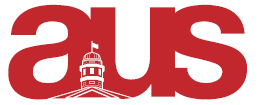 Report of the VP Internal, AUS Council September 27, 2017Office Hours/Contacting MeTuesdays 2:30-5:30 + Friday 11:30-1:30If these times don’t fit with schedules, please email me (internal.aus@mail.mcgill.ca).Departmental OrientationThank you to everyone who attended Dept. O! Please give me feedback : https://goo.gl/forms/cS4N7fxuwqJHSu2M2Currently in the process of arranging makeup sessions!AUS Activities NightFeedback: https://goo.gl/forms/IhxEIMKlvsGabbaG3Room Bookings & Liquor PermitsReminders:1) Before your event, come to the AUS office and pick up the “events basket”.  It includes your liquor permit and house rules (to be posted), and cleaning supplies.Off Campus EventsCurrently in the process of talking with Dean Buddle to determine how to proceed with Departmental/ AUS Affiliated events off campus that contain + advertise alcohol CommitteesAUSecCommittee has been hired!FEARCInterviews this past week! 
Respectfully Submitted,Rebecca Scarra VP Internal